					Club omnisport de l'USSAP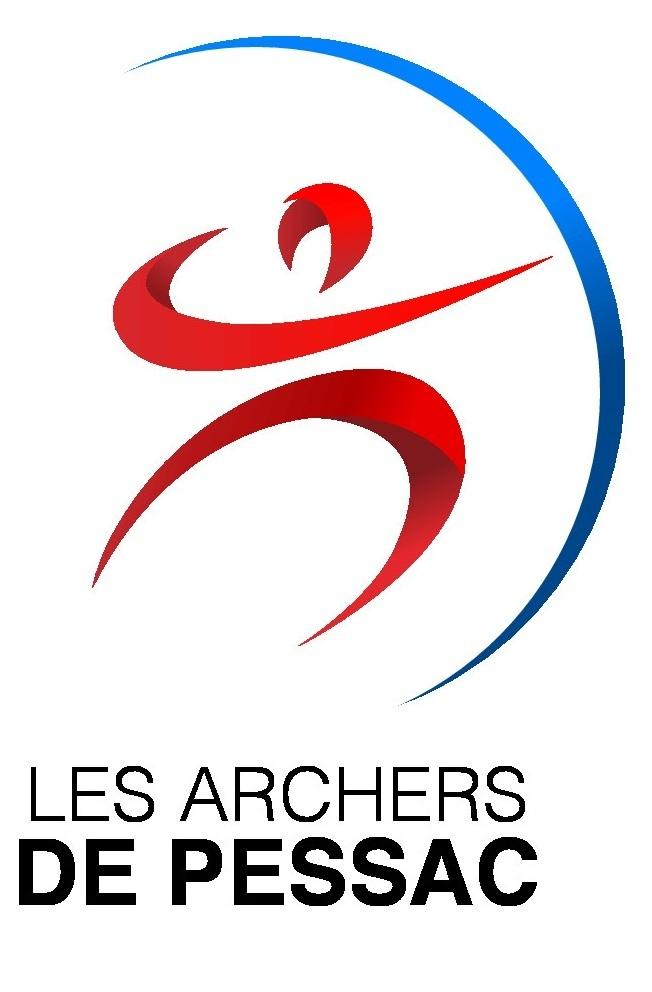 					Section de Tir à l'Arc					Adresse : 81 avenue de Saige à Pessac								Pessac le, 09 Juin 2018Chers amis Archères et archers,La section Tir à l'arc de Pessac est heureuse de vous convier à son Assemblée Générale le :Vendredi 29 Juin 2018 à 18H30Espace Social et d'Animation Alain Coudert68 rue de l'Horloge 33600 PessacL'ordre du jour :Le Mot du PrésidentLe rapport moral du PrésidentLe compte rendu des activités de l’année écouléeLe rapport financierLe vote du rapport financierLe prévisionnel des activitésL’election du CAL’élection du bureauQuestions diversesUn verre de l'amitié sera servi à l'issue de la réunionLe PrésidentSébastien FAURE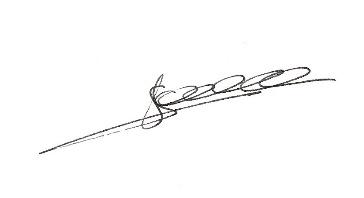 POUVOIRSi je ne peux être présent à cette AG je donne un bon pour pouvoir à la personne de mon choix. Soit Sébastien Faure, Michel Semeria, Yannick Henry, Céline Denous ou un autre membre de l’association présent le jour de l’AG.			BON POUR POUVOIRJe, soussigné(e) ……………………………………………membre de la section de Tir à l'arc de l’Ussap “Les archers de Pessac”, donne pouvoir à ……………………………………………Pour me représenter et délibérer en mon nom sur toutes les questions statutaires ou non qui seront soumises au vote de l'Assemblée Générale du 29 juin 2018.Signature :A renvoyer par mail àtiralarcdepessac@gmail.comOu à remettre à l'entraînement.